МДОУ ДС «Колосок»Конспект занятия по теме:«Автоматизация звука [р] изолированно, в слогах и словах.Подготовила:Учитель-логопед:Акулинина Ю. Ю.с. Новоегорьевское.Цель:        1. Закрепить произношение звука [р] – изолированно, в слогах, словах. Организовать коррекцию звука [р]2. Развивать артикуляционный аппарат, речевое дыхание, мелкую моторику, слуховое внимание, память, речь, мышление.3. Воспитывать самоконтроль за речью.Оборудование:  перышки, зеркала для индивидуальной работы, салфетки, сундучок,  проектор, доска.Ход занятияЭтапы занятияСодержание занятияОрг. моментСлайд 1Здравствуйте, ребята! К нам сегодня на занятие пришли гости,  давайте поздороваемся с ними. Доброе утро, солнцу и птицам,Доброе утро улыбчивым лицам,И каждый становиться добрым, доверчивым,Доброе утро длиться до вечера.Садитесь за столы.Вступительная беседаСлайд 2Ребята,  сегодня  Веселый язычок получил письмо от животных, которые просят нас помочь им.Слайд 3 Они пишут, что Звукоедик съел звук  Р во всех словах, а также в названии животных,  из – за этого их названия перепутались и они не могут рычать. Поэтому сегодня на занятии мы будем искать звук Р и учиться правильно говорить этот звук в слогах и словах. Дыхательная  гимнастикаСлайд 4Чтобы отыскать звук Р и научиться его правильно говорить, нам понадобиться послушный ветерок. Поэтому попугайчик  прислал нам свои перышки, чтобы нам легче было поймать ветерок.  Давайте выполним дыхательную гимнастику, ведь на выдохе у нас появляются звуки.Артикуляционная гимнастика Слайд 5Чтобы наш язычок  стал гибким и подвижным выполним гимнастику для языкаУточнение звука [р]Мы выполнили с вами упражнения для язычка, чтобы он стал гибким и подвижным.  А теперь давайте уточним, как мы произносим этот звук? Где находится язычок? Что он делает?Слайд 6А теперь давайте отправимся в путешествие, в Волшебный Мир Животных.Раз, два, три, повернись и в животных превратись.             ( играет музыка. Дети одевают шапочки животных). Вот мы оказались в Мире Животных. Ребята, а в кого вы превратились?Игра «Верни голос»Изобрази сердитого тигра, верни ему голос и покажи, как он рычит (Р-р-р). Изобрази, как рычит лев. Изобрази, как рычит волк, как рычит медведь, как фыркает ежик, как каркает ворона. Молодцы! Вот сколько звуков р мы отыскали и вернули животным.Автоматизация звука [р] в слогахРебята, повторите за мной песенки животных, которые они любят петь. (Проговаривание слогов ар, ор, ыр, ур, ра, ро, ру, ры.)Автоматизация звука [р] в словах.  Игра «Волшебный сундучок с загадками»Слайд 7Звукоедик заточил животных в сундуке. Давайте их освободим. Как только вы отгадаете загадку, животное будет свободно. Игра «Волшебный сундучок с загадками»Слайд 8Рано, рано поутру скачет рыжий…….(кенгуру)Изрисована лошадка будто школьная тетрадка…..( зебра)Когда он в клетке, то приятенНа шкуре много темных пятен,Он хищный зверь, хотя немножко,Как рысь и лев похож на кошку…(тигр)Зверь я горбатый, а нравлюсь ребятам…(верблюд)По реке плывет бревно, Ох, и злющее оно! Тем, кто в реку угодил, нос откусит ….. (Крокодил)Он ходит, голову задрав,Не потому, что гордый нрав,Не потому, что важный граф, А потом, что он…..(жираф)Какие вы молодцы, освободили животных!!!Слайд 9Ребята, пойдемте к ручью, нам надо отдохнуть.Физминутка «У ручья»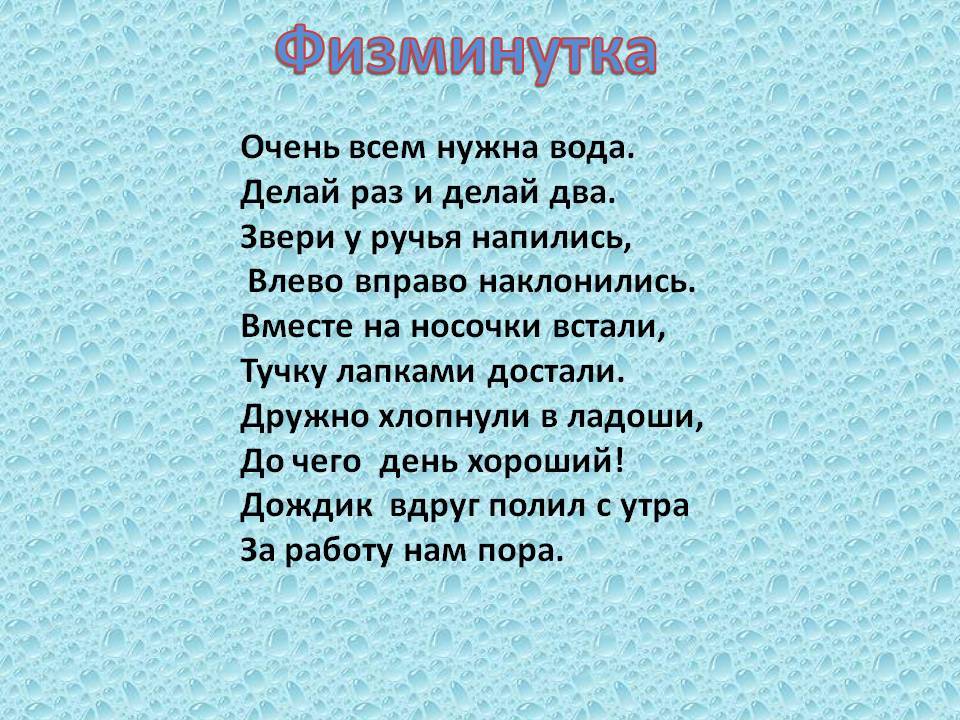 Автоматизация звука [р]  в словах.Игра «Отгадай слово»Слайд 10Звукоедик перепутал названия всех животных. Я буду называть животных не правильно, а вы должны меня исправить и назвать животное правильно.  Зуб- зубр, бобё-  бобёр, ба-сук – барсук, му-авьи – муравьи, бу-ундук – бурундук, выд-а- выдра, -ыба-рыба, -ысь- рысь.Выкладываем из помпонов домики для зверей.Ребята, мы вернулили голос животным и научили их рычать, освободили животных и вернули звук р в названия животных, а теперь давайте сделаем для них домики где они будут жить. (Дети выкладывают из помпонов домики, в которых живут звери, а потом селят туда зверей). Слайд 11Проговаривание чистоговорокРу-ру-ру –скачет кегнуруДил-дил-дил плывет крокодилИр –ир-ир –полосатый тигрРы ры ры – ты жирафа покормиРа-ра-ра-зебра у меняЛюд-люд-люд-у меня верблюдСлайд 12Ребята, мы помогли животным вернули им звук Р, и построили для них домики где они будут жить. Животные говорят нам спасибо, а нам пора возвращаться домой.Слайд 13 Раз, два, три повернись и в людей обратно превратись.Подведение итоговСлайд 14Вот, мы и дома. Ребята, что мы сегодня делали с вами на занятии? Скажите, что вам сегодня больше всего понравилось выполнять? Какое задание вам показалось очень трудным? А теперь давайте попрощаемся с гостями и скажем им до свидания!